Your recent request for information is replicated below, together with our response.The number of special constables (a) employed and (b) deployed by Police Scotland in 2022-23. For 2022-23 there was (a) 409 special constables and (b) 368 completed hours during 2022-23The number of new special constables successfully trained by Police Scotland in 2022-23.For 2022-23 32 special constables were recruited with 2 resigned during year.If you require any further assistance please contact us quoting the reference above.You can request a review of this response within the next 40 working days by email or by letter (Information Management - FOI, Police Scotland, Clyde Gateway, 2 French Street, Dalmarnock, G40 4EH).  Requests must include the reason for your dissatisfaction.If you remain dissatisfied following our review response, you can appeal to the Office of the Scottish Information Commissioner (OSIC) within 6 months - online, by email or by letter (OSIC, Kinburn Castle, Doubledykes Road, St Andrews, KY16 9DS).Following an OSIC appeal, you can appeal to the Court of Session on a point of law only. This response will be added to our Disclosure Log in seven days' time.Every effort has been taken to ensure our response is as accessible as possible. If you require this response to be provided in an alternative format, please let us know.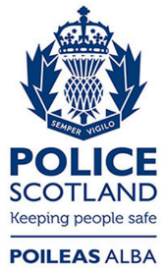 Freedom of Information ResponseOur reference:  FOI 23-2778Responded to:  17 November 2023